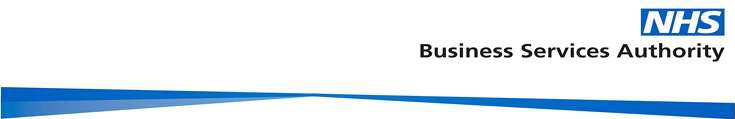 Audit – Guidelines relevant to Endodontic Treatment.Who is the audit for?This audit is suitable for practices or practitioners wishing to review dental records of patients for whom Endodontic Treatment has been carried out, over a period of the latest preceding three years.  The patients should all have been treated by the same dentist and the audit done for each dentist. What does it measure?It measures whether Endodontic, Radiographic and Record keeping guidelines were followed and whether the standard of endodontic treatment is of satisfactory quality.Who could complete the audit?The audit is suitable for completion by any clinical member of the dental team that has read and understood the guidelines detailed within the audit (links provided) and understands the endodontic treatment process and selection criteria.What are the possible outcomes of the audit?Improved record keeping for endodontic patients.Improved discussion of treatment options and risks with patients undergoing endodontic treatment. Improved frequency of the use of rubber dam for endodontic treatment. Improved assessment of the quality of endodontic treatment.Improved awareness/refresh of guidelines relevant to endodontics.How to use these audits.   a) Familiarise yourself with the guidelines.  Links are provided within the excel spreadsheet. Establish gold standards in relation to the following five questions, e.g. the gold standard set might be that for 9 out of the 10 patients, the three guidelines were adhered to.i) Were British Endodontic Society guidelines related to the undertaking of endodontic treatment? ii) Were FGDP guidelines related to frequency of radiograph exposure for endodontic treatment followed?    iii) Were FGDP guidelines related to record keeping followed?b) Enter the date of audit, the name of the person undertaking the audit and their GDC number into the boxes provided in row 1. Then enter the name of the person on whom the audit is being undertaken, along with their Performer number into the boxes provided in row 2. Enter the patients details on the excel spreadsheet, numbered 1 – 10 in the columns provided.Audit 1 (retrospective) - A minimum of 10 patients that have undergone endodontic treatment approximately 2 - 3 years previously could be audited. Audit 2 (prospective) -   A minimum of 10 patients that have undergone endodontic treatment approximately 12 months previously could be audited. d) For each patient, enter their date of birth, their initials, the date of acceptance and the date of completion for each course of treatment involving endodontic treatment. e) For each patient tab, complete the patient summary using the drop-down options provided.  f) Identify and list areas for improvement. This may include some or all of the following:i)  Improving aspects of endodontic treatment.ii) Improving appropriate radiograph diagnosis, justification, grading and    reporting in line with guidelines.iii) Improving appropriate record keeping, in line with the guidelines. iv) Improving the quality of endodontics provided.h) Present and discuss the results of both audit types with the whole team at the practice. You may wish to implement any appropriate changes.  